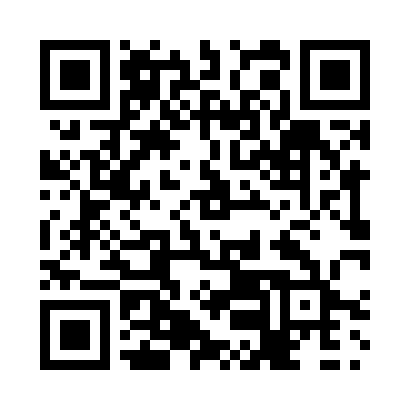 Prayer times for Beaumaris, Alberta, CanadaWed 1 May 2024 - Fri 31 May 2024High Latitude Method: Angle Based RulePrayer Calculation Method: Islamic Society of North AmericaAsar Calculation Method: HanafiPrayer times provided by https://www.salahtimes.comDateDayFajrSunriseDhuhrAsrMaghribIsha1Wed3:495:571:316:419:0611:152Thu3:465:551:316:429:0711:183Fri3:425:531:316:439:0911:204Sat3:415:511:316:449:1111:215Sun3:405:501:316:459:1311:226Mon3:395:481:316:469:1411:237Tue3:385:461:316:479:1611:248Wed3:375:441:306:499:1811:249Thu3:365:421:306:509:2011:2510Fri3:365:401:306:519:2111:2611Sat3:355:391:306:529:2311:2712Sun3:345:371:306:539:2511:2813Mon3:335:351:306:549:2611:2914Tue3:325:331:306:559:2811:2915Wed3:315:321:306:559:3011:3016Thu3:315:301:306:569:3111:3117Fri3:305:291:306:579:3311:3218Sat3:295:271:306:589:3511:3319Sun3:285:261:316:599:3611:3420Mon3:285:241:317:009:3811:3421Tue3:275:231:317:019:3911:3522Wed3:265:211:317:029:4111:3623Thu3:265:201:317:039:4211:3724Fri3:255:191:317:049:4411:3725Sat3:255:181:317:049:4511:3826Sun3:245:161:317:059:4611:3927Mon3:235:151:317:069:4811:4028Tue3:235:141:317:079:4911:4029Wed3:235:131:327:079:5011:4130Thu3:225:121:327:089:5211:4231Fri3:225:111:327:099:5311:42